Name: 										Date: 				Global 10/Period: 									Revolution in EnglandRevolution in EnglandDIRECTIONS: Using the Revolution in England reading, fill in the diagram describing any events that took place, important beliefs, etc for each English ruler listed.Important VocabularyPetition of Right 																																											Restoration- 																																												Glorious Revolution-																																											Constitutional Monarchy- 																																										Puritan- 																																												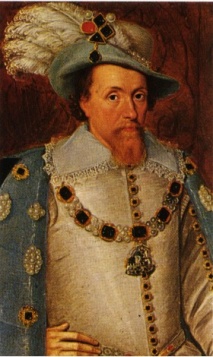 James I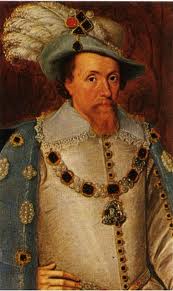 Charles I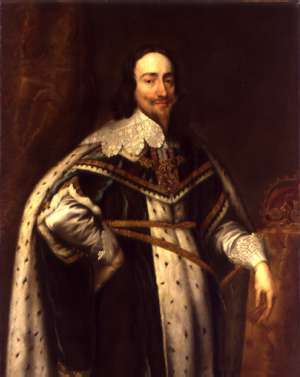 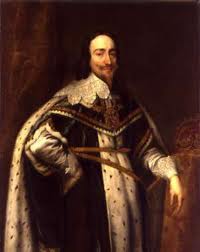 Oliver Cromwell/ English Civil War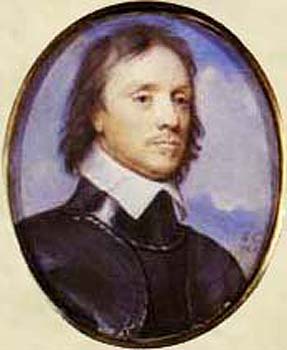 Charles II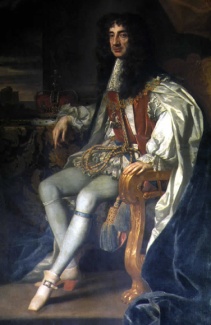 James II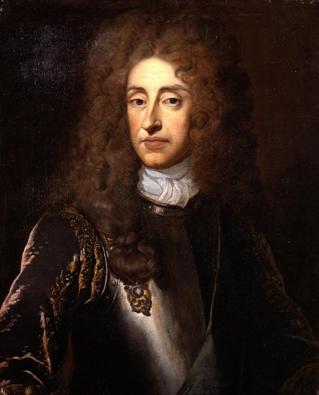 William & Mary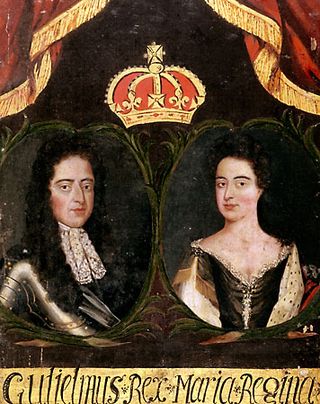 